BUREAU OF INDIAN AFFAIRS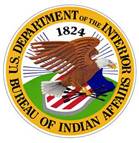 CHECKLIST FOR FIRE REHIRE NOT-TO-EXCEED 1040 HOURS  Region or Agency Name:      Title, Series, Grade:      Name of Former Employee:       Former Position No.:       FPPS SF-52 for Rehire of Former Employee:      Yes		No		Position Description (Re-use Same SPD with the Same BIA Position Number) Yes		No		Updated Resumé  Yes		No		Updated OF-306, Declaration for Federal EmploymentYes		No		Form BIA-4432, Verification of Indian Preference for EmploymentYes		No		Updated Form GSA 3607 (Required for DOI Standard PD# DOI104 and higher)Yes	No		Wildland Firefighter Medical Exam/Certification Completed in CASonline?Yes		No		Is an onsite drug test collector available? If yes, provide name______________If YES, HR will notify the onsite collector when to administer a drug test.  Collector will send the chain-of-custody (COC) form to HR for data entry into e-Drug Test System.  If NO, HR will initiate a drug test with a DOI contracted facility nearest to the address of a rehire.Charge the Background Investigation to this account:       REQUESTING OFFICE CONTACT INFORMATION:Name:       		Title:       	Phone number:       Date:       FOLLOW LOCAL PROTOCOL TO SEND THIS COMPLETE PACKAGE TO YOUR SERVICING HR CLASSIFICATION OFFICE:Center for Jobs & Compensation Design              Center for Jobs & Compensation Design          Office of Human Capital Management                  Office of Human Capital Management               P.O. Box 1487                                                       1011 Indian School Road NW, Suite 163            Anadarko, OK 73005                                             Albuquerque, NM 87104-2303                           Phone:  (405) 247-1660                                         Phone:  (505) 563-5194                                     FEDEX Address:1 Mile North on Highway 281Anadarko, OK 73005Note: A list of the servicing HR contacts is available at:  http://inside.bia.gov/Org/AS-IA/OHCM/EList/index.htm